РАБОЧАЯ СИЛА ВЛАДИМИРСКОЙ ОБЛАСТИПо данным выборочного обследования рабочей силы, в третьем квартале этого года численность рабочей силы (экономически активного населения) в возрасте 15 лет и старше во Владимирской области составила 715,6 тыс. человек (54,1% от общей численности населения региона). В численности рабочей силы 698,1 тыс. человек классифицировались как занятые экономической деятельностью и 17,5 тыс. человек – как безработные (с применением критериев Международной Организации Труда (МОТ)), т.е. не имели работы или доходного занятия, искали работу и были готовы приступить к ней в обследуемый период.Занятыми в различных сферах деятельности было 698,1 тыс. человек. Общий уровень занятости во Владимирской области в третьем квартале составил 61,6% (60,1% в аналогичном периоде прошлого года). Уровень занятости мужчин в регионе немного выше, чем у женщин: 69,6% против 55,3%. Также городской уровень занятости превышает сельский: 62,6% и 58,3% соответственно. Уровень зарегистрированной безработицы во Владимирской области гораздо ниже, чем уровень безработицы, выявленный по результатам обследования рабочей силы: 0,8% против 2,5%.Среди безработных 27,9% составляют лица, срок пребывания которых в состоянии поиска работы (безработицы) не превышает 3-х месяцев. Один год и более ищут работу 14,4% безработных (застойная безработица). Среднее время поиска работы за рассматриваемый период составило 6,4 месяца. Как показывают материалы обследований рабочей силы, 78,9% безработных ищут работу самостоятельно без содействия служб занятости. Наиболее предпочтительным является обращение при поиске работы к помощи друзей, родственников и знакомых – его использует более трех четвертей безработных (77%).В численности безработных 12,2% составляют лица, не имеющие опыта трудовой деятельности. Среди безработных 2,6% оставили прежнее место работы в связи с высвобождением или сокращением численности работников, ликвидацией предприятия, каждый третий безработный оставил прежнее место работы в связи с увольнением по собственному желанию.Уровень безработицы во Владимирской области составляет 2,5% и является ниже, чем в остальных регионах ЦФО. У наших ближайших соседей: в Ивановской, Рязанской, Московской областях уровень безработицы находится на отметке 3,2%. Самый высокий уровень безработицы в ЦФО в третьем квартале в Ярославской области – 4,9%, самый низкий в г. Москве – 2,3%.Контактная информация: Захарова Ольга Викторовнаспециалист Владимирстата по взаимодействию со СМИтел. (4922) 773041, 773042 (доб.0409); моб. 89157653471mailto: P33_ZaharovaOV@gks.ruВладимирстат в соцсетях: https://vk.com/vladimirstatПри использовании материалов Территориального органа Федеральной службы государственной статистики по Владимирской области в официальных, учебных или научных документах, а также в средствах массовой информации ссылка на источник обязательна.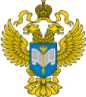 ТЕРРИТОРИАЛЬНЫЙ ОРГАН ФЕДЕРАЛЬНОЙ СЛУЖБЫ ГОСУДАРСТВЕННОЙ СТАТИСТИКИ ПО ВЛАДИМИРСКОЙ ОБЛАСТИТЕРРИТОРИАЛЬНЫЙ ОРГАН ФЕДЕРАЛЬНОЙ СЛУЖБЫ ГОСУДАРСТВЕННОЙ СТАТИСТИКИ ПО ВЛАДИМИРСКОЙ ОБЛАСТИ  29 ноября 2022 г.  29 ноября 2022 г.Пресс-выпуск